Publicado en Cuenca el 20/12/2017 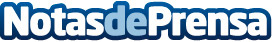 Serbatic, del Grupo VASS, inaugura su nuevo Centro Tecnológico en Cuenca, donde aúna talento e innovaciónJavier Latasa: "En lugar de esperar a que las personas se desplacen donde está el negocio, nosotros llevamos el negocio donde está el talento". El objetivo del centro, en el que ya se han invertido 419.000 euros, es formar a jóvenes talentos en tecnologías punteras para abordar proyectos IT de máximo nivelDatos de contacto:AutorNota de prensa publicada en: https://www.notasdeprensa.es/serbatic-del-grupo-vass-inaugura-su-nuevo Categorias: Telecomunicaciones Recursos humanos Innovación Tecnológica http://www.notasdeprensa.es